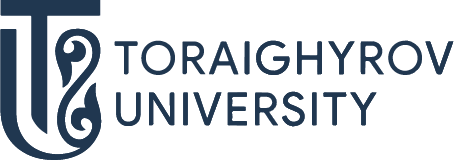 БІЛІМ БЕРУ БАҒДАРЛАМАЛАРЫ ӘЛЕМІН ТАНЫП БІЛ!6В11ҚЫЗМЕТ КӨРСЕТУ6В11101 ТуризмТРАЕКТОРИЯСЫТуризм бойынша менеджер;Қызмет көрсету саласындағы менеджер.БОЛАШАҚТА ЖҰМЫСПЕН ҚАМТАМАСЫЗ ЕТУСІЗ ҚЫЗМЕТ ІСТЕЙ АЛАТЫН ОРЫНДАР: Туристік ұйымдарда Туристік агенттіктерде Қонақ үйлерде Әуе компанияларында Туризм индустриясының секторларындаСіз қандай қызметте істей аласыз? Туризм нұсқаушысы / гид Туризм менеджері / Ішкі туризм менеджері / Іскерлік туризм менеджері Брондау және билет сату агенті / кассир Туристік ұйымдардың кеңсе менеджері Брондау агенті Виза қабылдау орталығының маманы Туризмді дамыту жөніндегі менеджер Тұтынушыларға қызмет көрсету бөлімінің маманы СПА маманыДұрыс таңдау жаса – ToU оқуға кел